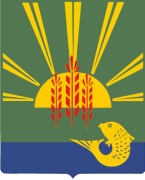 АДМИНИСТРАЦИЯХАНКАЙСКОГО МУНИЦИПАЛЬНОГО РАЙОНАПРИМОРСКОГО КРАЯПОСТАНОВЛЕНИЕ В соответствии со статьей 39 Градостроительного кодекса Российской Федерации, Федеральным законом от 06.10.2003 № 131-ФЗ «Об общих принципах организации местного самоуправления в Российской Федерации», решением Думы Ханкайского муниципального района от 26.06.2018 № 370 «Об утверждении Порядка организации и проведения общественных обсуждений по вопросам градостроительной деятельности», решением Думы Ханкайского муниципального района от 29.10.2019 № 524 «О внесении изменений в правила землепользования и застройки Камень-Рыболовского сельского поселения Ханкайского муниципального района Приморского края», на основании заключения о результатах общественных обсуждений от 03.12.2020, Администрация Ханкайского муниципального районаПОСТАНОВЛЯЕТ:1. Предоставить разрешение на условно разрешенный вид использования на земельный участок с кадастровым номером 25:19:030209:442, из земель населенных пунктов, площадью 1664 кв.м, местоположение: установлено относительно ориентира, расположенного за пределами участка, ориентир жилой дом, участок находится примерно в 55 м от ориентира по направлению на юго-запад, почтовый адрес ориентира: Приморский край, Ханкайский район, с. Астраханка, ул. Решетникова, дом 117, в территориальной зоне Ж-1 (зона застройки индивидуальными жилыми домами) с установлением вида разрешенного использования – для ведения личного подсобного хозяйства. 2. Управлению делами разместить настоящее постановление на информационном стенде в здании Администрации Ханкайского муниципального района и на официальном сайте органов местного самоуправления Ханкайского муниципального района.Глава муниципального района -глава Администрации	муниципального района	                                                                                  А.К. Вдовинас. Камень-Рыболовс. Камень-Рыболовс. Камень-Рыболов№_______О предоставлении разрешения на условно разрешенный вид использования земельного участка с кадастровым номером 25:19:030209:442О предоставлении разрешения на условно разрешенный вид использования земельного участка с кадастровым номером 25:19:030209:442